Parish Plan progress report – 2021 September update 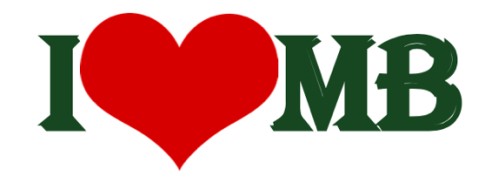 Parish Plan progress report – 2021 September update Traffic 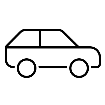 Goal: Reduce speeding and improve traffic and pedestrian safety in the village Actions:  Three-year programme of works agreed with Wiltshire Council including village boundary white gates on the B3092 and High Street, and reduction of the speed limit on High Street, Back Lane and Kingston Lane to 20mph.  Implementation starts 2021, with the first gate allocated to Frome Road where the highest number of speeding violations are reported by Speed Watch. Gates for High Street and the Mere end will follow in 2021/2022. Volunteer Speed Watch monitoring of traffic continues on Church Street, Frome Road and High Street. More volunteers always needed. Update Delayed due to changeover of WC highways engineer. Frome Road due for completion by end of 2021. Cost tbc. WC is conducting metro counts for the 20mph speed limit on Back Lane and Kingston Lane. High Street agreed. Cost tbc. Plan approved for white lines and bollards at the crossing by the old shop. Pending. Survey of The Rank conducted. Awaiting response of WC unitary councillor in October 2021. Second SID purchase will be included in 2022 budget Speed Watch continues. 3 new recruits. HGVs Goal: Promote the enforcement of the weight limit on the B3092 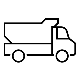 Actions:  • 	Parish Council regularly communicates concerns raised by MB Weightwatchers to Wiltshire Council and is committed to keeping this issue on the agenda. HGV issue has been discussed regularly at council with input from new Unitary Cllr Bill Parks and support for WW campaign. Mobile phone 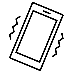 Goal: Explore options to improve mobile phone signal in the area Actions:  • 	An option involving BT is under investigation BT installation in progress. The Estate has provided a site for a mast to be installed. Communication Goal: Support the Parish Newsletter and use of Noticeboards 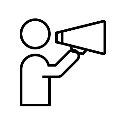 Actions:  Regular funding included in the budget to support the Newsletter. Efforts made to encourage publication of articles and information in the Newsletter and to use MB Village Facebook group. A poster of regular village events created and placed in the Noticeboard. Noticeboard by the bus stop refurbished. PC provided annual funding of £ 400.00 to the parish news and regularly publishes information there Plans in progress to refurbish the millennium PC notice board at the Bus Stop (£2,850 plus VAT)   Annual village events Goal: Identify and bring together volunteers interested in organising village events and in 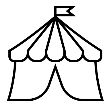 particular, two annual events requested in the Consultation process, a summer village fete and bonfire night. Actions:  Funding allocated for annual events.  A volunteer evening was held in January 2019 at which 20 people signed up. A number of volunteer groups met and began work e.g. on footpaths and the village show, but work was suspended due to Lockdown. Council will revisit plans in spring 2021. Covid prevented organisation of annual events. Bonfire night logistics prepared for autumn 2021 but budget and lack of trained personnel mean not possible until 2022. Focus for 2022 will be Jubilee. Initial approach made to collaborate with the Deverills on a joint fireworks display. Village hall and shop 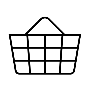 Goal: Support the work of the Village Hall and encourage volunteering for the shop. Actions:  Funding allocated for the village hall. Village Hall attended meeting to attract new volunteers for shop. Village Hall members held two out of three places on the Parish Plan Committee. The Village Hall hosted all consultation meetings. No funding applications were received from the Memorial Hall this year given their success in winning other funding. A member of the parish council regularly attends village hall committee meetings, in line with the village hall constitution, as a community voice   Footpaths Goal: Continue efforts to improve and maintain footpaths and rights of way, and share 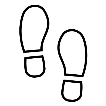 information about local walks and the Countryside Code. Actions: Volunteer footpath group met, but work suspended due to Covid. Council requested Wiltshire Rights of Way team to provide training and information to volunteers on footpath maintenance and improvements such as swing gates (suspended due to Covid). Work ongoing to encourage community members to submit favourite local walks or cycle rides to Parish Newsletter, a selection of which will be included in a booklet to be available in the village shop/pub. Footpath group has not restarted. Meeting held with RoW officers to request new signage for paths and plan transition from stiles to gates with landowner agreement. Funding source identified via PIG grants. Action required. Leaflet of local walks in progress, to be published online and in hard copy end of 2021/early 2022. Recreation ground Goal: Establish a volunteer group to explore ways to improve the recreation ground (e.g. outdoor gym, dog walking area). 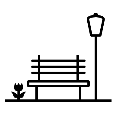 Actions:  	• 	Work on hold as no volunteer interest expressed No volunteers came forward. Action required. Housing Goal: Record and consider wishes of community regarding housing development and planning. 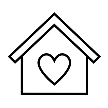 Actions:  	• 	Results of the Parish Plan shared with Wiltshire Council. The PC commented on planning application 20/10822/FUL in February 2021. The application was then withdrawn. A revised planning application has been received from Wiltshire Council for the Parish Council to comment on in October 2021.(Parishioners are asked to  note in planning matters the Council acts as the consultee of the Principal Authority. The Principal Authority being the deciding body) Environment 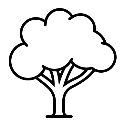 Goal: Support community efforts to promote steps to protect the environment and reduce the carbon footprint. Actions: Funding allocated to the Community Garden Volunteer activity on environmental issues supported Parish Clerk undertook climate change training The PC awarded £800.00 to the community garden for purchase of equipment. A community sustainability group has emerged. PC to consider climate declaration and actions relevant to the local community. Residents encouraged to participate in WC climate change consultation. Pub 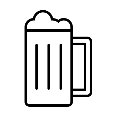 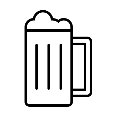 Goal: Share suggestions made in the Parish Consultation with Estate and support village event for re-opening. Actions:  Parish Plan shared with the Estate Refurbishment still in progress No further action required Church Goal: Share suggestions made in the Parish Consultation with Church committee. 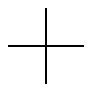 Actions:  	• 	Parish Plan shared with the Church committee No further action required Bus network Goal: Share suggestions made about bus service in Parish Consultation with the local company. 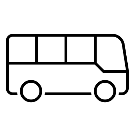 Actions:  	• 	Parish Plan shared with the local bus company No further action required Parish Council 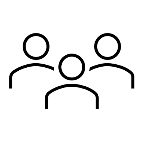 Goal: Improve communication between Parish Council and community. Actions:  Regular publishing of articles in the Parish Newsletter. Inviting community members and volunteers to join Parish Council meetings (e.g. Weightwatchers, dog walkers, environment group, and village hall). Parish Plan published on village website and parish council website. An action plan progress report was published at the end of 2020. The PC regularly publishes information in the Parish News, on its Facebook pages, and Community Noticeboard. A dedicated Web page to the Parish Action Plan was created and is updated as and when required. Action required to improve website and increase public participation in meetings ongoing. Conservation  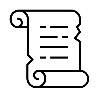 Goal: Share information about the vernacular architectural style of the village and local historical features. Action required Actions:  Volunteer activity started, but suspended due to Covid. Efforts to explore potential of plaques/signs at historic sites in the village suspended due to Covid. Police and crime Goal: Share feedback from Parish 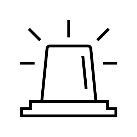 Consultation on rural crime and policing with the Community Police Liaison Officer. Actions:  Parish Plan shared with community liaison officer Information about Alert scheme and Neighbourhood Watch published in the Parish News No further action required Alert scheme and Neighbourhood Watch and Policing reports published on the Parish Council Facebook pages Rural tourism  and leisure Goal: Support efforts to share information about village events, local walks, cycling routes, attractions, and history Actions: 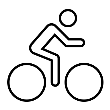 Litter pick planned twice, but suspended due to Covid. Volunteer activities to maintain rural beauty of the village – weeding, strimming, painting of railings, Christmas wreaths, Sparkle Day (clean up by Wiltshire Council), refurbishing bench on Back Lane, refurbishing of bus stop. Funding for spring bulbs and planting by volunteer team. Work ongoing to develop a village map/info board (suspended due to Covid). Work ongoing to develop village booklet of walks/cycle routes (see above) Spring bulb planting implemented autumn 2020 at cost of £634 and with substantial donation of bulbs from Lakeside Garden Center. Spring clean organised in May. Best Kept Village competition entered – MB came 2nd in newcomers list (May-June 2021) Village interpretation map completed and installed (Jan-Sept 2021). Leaflet of walks ongoing. Under 18s 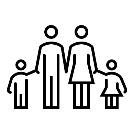 Goal: Support efforts by youth to organise or get involved in village events and activities. Actions:  Under-18s group invited to share results of their Consultation with Parish Council. Under-18s invited to join volunteer groups planning annual village fete or bonfire night (suspended due to Covid). Funding sources for under-18s being investigated. Action required Key targets for 2021 Implement first phase of traffic management plan and continue to monitor speeding Advocate with Wiltshire Council regarding HGV Weight limit Pursue opportunities to improve mobile phone signal In progress In progress In progress Continue volunteer activities to maintain public spaces and rural beauty of the village Involve under-18s in village events and activities of interest  Support activities of the Village Hall and shop, and other village community groups Support activities to protect the environment and reduce our carbon footprint Prepare a booklet of walks/cycle rides for publication Design a village information board/map Maintain footpaths Support volunteer organisation of village summer fete and bonfire night  Research information for historic signs/information about the village 4 activities complete Action required Ongoing Action required In progress Complete In progress In progress Action required. Volunteers are the backbone of our village. If you see an activity here that you would like to support, with as much or as little time as you have, please get in touch with the Parish Council: Simon Wager,  Susanna Brigden, Sebastian Seymour, Diana Bourne (aka Green) Martin Gopsill Brown and Alexandra Channer, and the clerk, Sarah Jeffries. Your help is warmly welcomed. Volunteers are the backbone of our village. If you see an activity here that you would like to support, with as much or as little time as you have, please get in touch with the Parish Council: Simon Wager,  Susanna Brigden, Sebastian Seymour, Diana Bourne (aka Green) Martin Gopsill Brown and Alexandra Channer, and the clerk, Sarah Jeffries. Your help is warmly welcomed. 